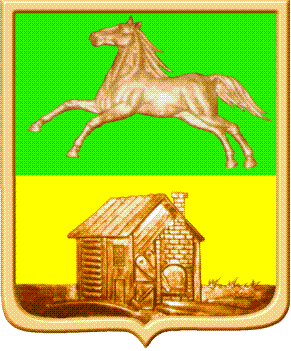 НОВОКУЗНЕЦКИЙ ГОРОДСКОЙ ОКРУГадминистрация  города  нОВОКУЗНЕЦКАкомитет  образования   и  наукиП р и к а зот 20.03.2019								№ 430О проведении городскойгеологической олимпиадыНа основании приказа КОиН от 14.08.2018 № 772 «О плане городских конкурсов и  мероприятий с учащимися на 2018/2019 учебный год»приказываю:1. Утвердить Положение о проведении городской геологической олимпиадысогласно приложению к настоящему приказу.2. МБОУ ДО «ГДД(Ю)Т им. Н. К. Крупской» (Попова И.А.) организовать и провести городскую геологическую олимпиаду с 17.04.2019 по 19.04.2019.3. Заведующим районными отделами образования КОиН (Полежаева О.В., Стрепан С.В., Резниченко В.Н., Самойлова М.П., Рагозина Т.Н., Кладова Г.В.) довести до сведения образовательных организаций информацию о проведении городской геологической олимпиады согласно приложению к настоящему приказу.4. Контроль за исполнением приказа возложить на начальника отдела развития образования КОиН Звоскову Е.Г.Председатель комитета						Ю.А. СоловьеваПриложение к приказу от 20.03.2019  № 430ПОЛОЖЕНИЕо проведении городской геологической олимпиадыОбщие положения1.1. Городская геологическая олимпиада(далее – Олимпиада) проводится согласно плануКомитета образования и науки администрации города Новокузнецка (далее – КОиН) по организации конкурсов и мероприятий с учащимися на 2018/2019  учебный год.1.2. Общее руководство Олимпиадой осуществляет КОиН. Организацию и проведение Олимпиады осуществляет муниципальное бюджетное образовательное учреждение дополнительного образования «Городской Дворец детского (юношеского) творчества им. Н.К. Крупской».Цели и задачи2.1.Цель: пропаганда геологических знаний средиобучающихся.2.2.Задачи:пробуждение интереса к изучению геологии родного края;формирование геологических навыков и умений, глубокого интереса к изучению геологических дисциплин;воспитание патриотических чувств к своему краю.Состав организационного комитетаВ состав организационного комитета (далее-оргкомитет) входят:- Соловьева Ю.А., председатель оргкомитета, председатель КОиН;- Попова И.А., директор МБОУ ДО «ГДД(Ю)Т им. Н.К. Крупской»;- Беликов В.А., заместитель директора МБОУ ДО «ГДД(Ю)Т им. Н.К. Крупской» (по согласованию);- Татаревская Т.Г., педагог дополнительного образования, МБОУ ДО «ГДД(Ю)Т им. Н.К. Крупской» (по согласованию);-Шевцова Т.А.,методист МБОУ ДО «ГДД(Ю)Т им. Н.К. Крупской» (по согласованию);- Рябов В.А., кандидат географических наук, декан новокузнецкого института (филиала) федерального государственного бюджетного образовательного учреждения высшего образования «Кемеровский государственный университет» (по согласованию).4. Участники4.1.К участию в Олимпиаде допускаются команды образовательных организаций Новокузнецкого городского округа, занимающихся туристско–краеведческой деятельностью.4.2.Олимпиада проводится по трем возрастным группам:- младшая группа – 5-6 класс - 17 апреля 2019 года;- средняя группа - 7-8 класс - 18 апреля 2019 года;- старшая группа – 9-11 класс - 19 апреля 2019 года.Состав команды: 5 человек.Сроки проведения5.1. Олимпиада проводится 17-19 апреля 2019 года на базе Центра туризма и краеведения (пр.Бардина, 5) МБОУ ДО «ГДД(Ю)Т им. Н.К. Крупской».Условия участия6.1.Заявки на участие в Олимпиаде по форме согласно приложению к настоящему положению необходимо представить на электронную почту: centur42nvkz@yandex.ru в срок до 12апреля 2019 года.6.2.При регистрации  команды предоставляют приказ от образовательной организации на участие в Олимпиаде, заверенный директором.6.3. Олимпиада проводится в три этапа: 6.3.1. 1 этап. Теоретический. Знание теории геологических дисциплин (в рамках предлагаемых теоретических вопросов):- «Наука геология. Цели и задачи геологии. Наука геологического цикла, методы и объекты их изучения. История развития минералогии и петрографии»;- «Строение Солнечной системы. Планеты, порядок расположения относительно солнца. Деление на планеты-гиганты, планеты типа Земля, метеориты, их классификация. Астероиды. Их размещение, формы»;- «Геохронология. Геохронологическая и стратиграфическая шкала. Абсолютное и относительное летоисчисление» (только для старших групп);- «Строение и размеры Земли. Внутреннее строение Земли. Граница Мохо. Два типа земной коры. Что такое геоид?»; - «Геологическая деятельность ветра. Выветривание. Виды выветривания»;- «Геологическая деятельность поверхностных текучих вод (овраги, балки, сели). Разрушительная работа текучих вод»;- «Геологическая работа подземных вод. Типы подземных вод. Верховодка. Артезианские воды. Карст. Где и как образуется карст?»;- «Геологическая деятельность рек. Водопады и пороги. Образование меандр и стариц. Донная и боковая эрозия, их отличия»; - «Вулканизм. Продукты извержения вулканов. Образование вулканов. Вулканические горные породы. Лава и как она образуется. Пояс постоянных температур.  Гейзеры»;- «Глубинный магматизм. Форма магматических тел» (только для старших групп);- «Землетрясения. Типы землетрясений (тектонические, вулканические и др.). Шкала землетрясения. Гипоцентр эпицентр землетрясений. Регистрация и прогноз землетрясений. Цунами»;- «Минералогия. Физические свойства минералов. Формы минералов и агрегатов.  Диагностические свойства. Синонимы минералов. Шкала твердости.  Спайность и ее виды. Разновидности минералов»;- «Петрография. Классификация горных пород по происхождению. Структура и текстура горных пород»;- «Краеведение. Исследователи края. История открытия месторождений»;- «Занимательная геология».6.3.2. 2 этап. Практический:определение минералов, их диагностические свойства и применение (для старшей возрастной группы - знание формул кроме минералов класса силикатов);определение, применение и  происхождение горных пород:Минералы3, 5,6,11, 13,17, 27,29, 31, 32, 39, 40 - только для старших команд.Список горных пород:6.3.3. 3 этап. Краеведческий:определение,  применение и месторождения полезных ископаемых Кемеровской области.Минерально-сырьевые ресурсы Кемеровской области.Каменный уголь, бурый уголь, железная руда, алюминиевая руда, марганцевая руда, полиметаллы, золото, доломиты, тальк, фосфорит, кварцит, минеральные воды, мрамор, пески, глины огнеупорные, цементное сырье, базальт, цеолит, гранит, вермикулит, ртутные руды.7. ЖюриОлимпиады7.1. Жюри Олимпиады формируется  организационным комитетом.7.2. Жюри обладает всеми полномочиями на протяжении всей Олимпиады..Решение жюри не оспаривается и изменению не подлежит. 8. Подведение итогов8.1.Подведение итогов Олимпиады 19 апреля 2019 года Центр туризма и краеведения МБОУ ДО «ГДД(Ю)Т им. Н.К. Крупской» (г. Новокузнецк, пр. Бардина 5). 8.2.Победители награждаются грамотами КОиН соответствующих степеней.9. Финансирование9.1.Расходы, связанные с проведением Олимпиады, несет МБОУ ДО «Городской Дворец детского (юношеского) творчества им. Н.К. Крупской».9.2.Расходы, связанные с направлением команд на Олимпиаду, несут командирующие организации.10.Контактная информацияАдрес: 654000, г. Новокузнецк, пр. Бардина 5, Центр туризма и краеведения МБОУ ДО «ГДД(Ю)Т им. Н.К. Крупской». Телефон: (8-3843) 74-42-88, 8905-908-2928 - Шевцова Татьяна АнатольевнаE-mail: centur42nvkz@yandex.ru; Сайт:http://ctik.nvkznet.ru/Приложениек Положениюо проведении городскойгеологической олимпиадыВнесено:Т.П.ГильмулинаСогласовано:Главный специалист-юрисконсульт КОиНН.Н. Бурова1. Азурит 12. Графит23. Халькопирит34. Топаз2. Алмаз13. Псиломелан24. Молибденит35. Флюорит3. Апатит14. Мусковит25. Гипс36. Халцедон и его разновидности4. Асбест15. Золото26. Доломит37. Гематит5. Аурипигмент16. Кальцит27. Пирротин38. Пирит6. Барит17. Гранаты28. Флогопит39. Серпентин7. Биотит18. Киноварь29. Родонит40. Берилл8. Галит19. Корунд30. Сера41. Сильвин9. Галенит20. Лимонит31. Сидерит42. Кварц и его разновидности 10.Медь самородная21. Магнетит32. Сфалерит11. Полевой шпат22. Малахит33. Тальк1. Гранит7. Обсидиан13. Боксит2. Габбро8. Пемза14. Известняк3. Базальт9. Песчаник15. Доломит4. Уртит10. Конгломерат16. Мрамор5. Пегматит11. Брекчия17. Кварцит6. Порфирит12. Алевролит18. СланцыЗАЯВКАна участие в городской геологической олимпиадеОт ______________________________________________(полное наименование образовательной организации)Руководители команды ___________________________________(ФИО (полностью), телефон)Состав команды:Директор: 		 (подпись)		/ печать /